JYOTHI CHAPPA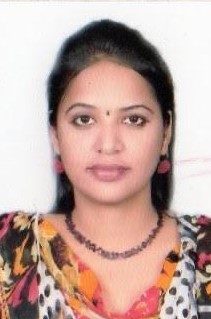 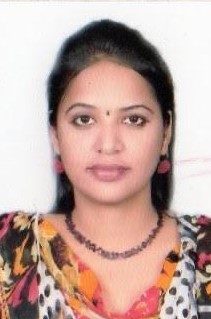 Objective	Accounts graduate, learning MBA in Finance having experience in accounts field seeking a challenging environment to contribute my level best in achieving the team goal and contribute to growth of the organization along with my personal growth in the industry.Education and Qualification	Skills	Thorough knowledge in accountancyGood knowledge about Marketing managementExcellent Presentation SkillsGood Communication SkillsAnalytical SkillsReasoning AbilityTeam PlayerComputer Skills	Programming Languages:	JAVA, NET, PHP, VISUAL BASICS, SQL, C, & C++Operating System:	WindowsWeb Designing:	HTMLMSOFFICEWork Experience	VAT Accountant: 2018 until 2019General VAT Contracting Company, Shabia, Abu Dhabi.Accountant: 2017 until 2018Arab Towers International Trading Co. LLC, Mussafah, Abu Dhabi.Cashier cum Accountant: 2016 until 2017World Golden City Super Market, Mussafah, Abu Dhabi.Key Responsibilities:Preparing Daily Bank Balance Report.Checking and submitting all cash bills for replenishment.Reconciliation all credit card bills for replenishment.Prepare and issue correct payment receipts to customersPreparing customers collection report for credit division.Review and audit all money transactionsAccountant cum Office Admin: 2008 until 2013Aditya College, Gopalapatnam, Vizag, India.Provide clerical support to department administrator/related specialistsCoordinate meetings and in-service training sessions relating to department goals.Process purchase orders and manage office supplies.Prepare documents such as Letters, memos, emails, and weekly reportsPurchase and maintain stationary inventories, adhere budgeting practicesPrepare and distribute minutes of meetings.Personal Details	Declaration	I hereby declare that the above-mentioned information is correct up to my knowledge and I am responsible for correctness of the above-mentioned particulars.JYOTHI CHAPPAMeritYearBoard/UniversityPercentageMatriculation2005SBSZP Highschool, AP85%Diploma2009Govt. Polytechnic, Nandigama70%Degree (BCom.)2012Andhra University80%MBA(Finance)-Pursuing (12mb00077)-SexFemaleMarital statusSpinsterNationalityIndianDate of Birth22 Sep-1990Passport NumberM 0467190Visa StatusVisit visa – Valid till 25 Mar 2023Languages KnownEnglish, Hindi, Telugu